 Nutrition Conference for parents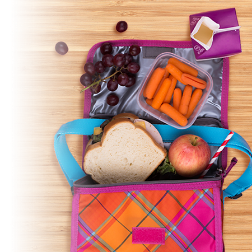 Making healthy lunch boxes is not always easy? Having balanced meals for dinner is a challenge? Come and meet a nutritionist who will give you tips and advice! 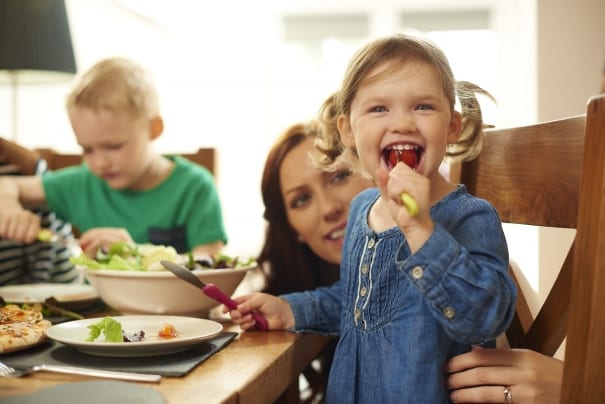 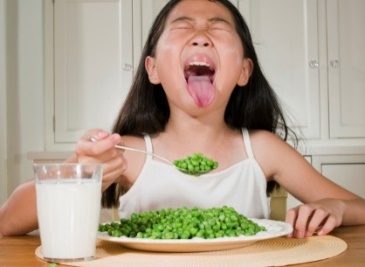 When? Thursday, March 19 (6 pm to 7:30 pm) Where? Barclay School (main entrance)Cost? FreeDanielle Charland			Mika Joseph				Ghislaine PaiementSchool headmistress			School nurse				School Community Worker----------------------------------------------------------------------------------------------------Nutrition Conference for parentsCoupon to be given to Ghislaine Paiement by mars 17th 2020 Yes, I will come to the Nutrition conference on March 19th 2020. No, I will not come.Child's name: __________________________________ Group : ____________Parent's name: ___________________________ Phone : __________________